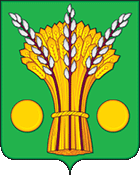        АДМИНИСТРАЦИЯ ТАЛОВСКОГО СЕЛЬСКОГО ПОСЕЛЕНИЯКАНТЕМИРОВСКОГО МУНИЦИПАЛЬНОГО РАЙОНАВОРОНЕЖСКОЙ ОБЛАСТИР А С П О Р Я Ж Е Н И Е № 5 -р                                                                         от 21 февраля 2022 года с.ТалыО создании комиссии по проверке надежности режима антитеррористической и противодиверсионной защищенности на территории Таловского сельского поселенияВ соответствии с Федеральным законом Российской Федерации от 25.07.2002 № 114-ФЗ «О противодействии экстремистской деятельности», Федеральным законом Российской Федерации от 06.03.2006 № 35-ФЗ «О противодействии терроризму», в целях обеспечения антитеррористической и противодиверсионной защищенности:1. Создать комиссию по проверке надежности режима антитеррористической и противодиверсионной защищенности на территории Таловского сельского поселения в составе:председатель: Ковалёв – Глава Таловского сельского поселения;члены комиссии: Городнянская Л.В. – ведущий специалист администрации Таловского сельского поселения;Ткаченко Е.Н. –специалист администрации Таловского сельского поселения;Сотрудник УФСБ России по Воронежской области (по согласованию).2. Контроль исполнения настоящего распоряжения оставляю за собой.Глава Таловскогосельского поселения						     А.А. Ковалёв 